Дни наукиЛекция «Решение главной математической задачи XX века», д.ф.-м.н. Гутман Александр Ефимович (Институт математики им.С.Л. Соболева СО РАН) для учащихся 9А и 10Б классов.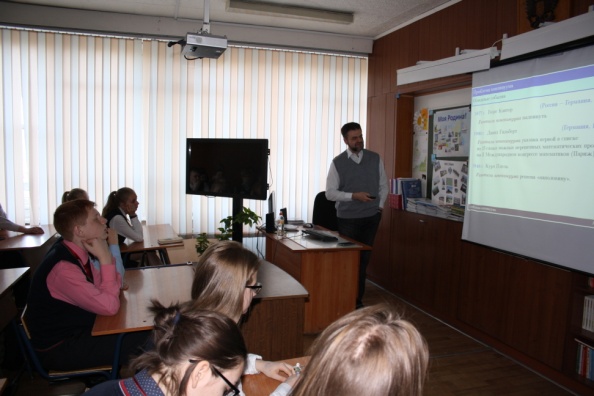 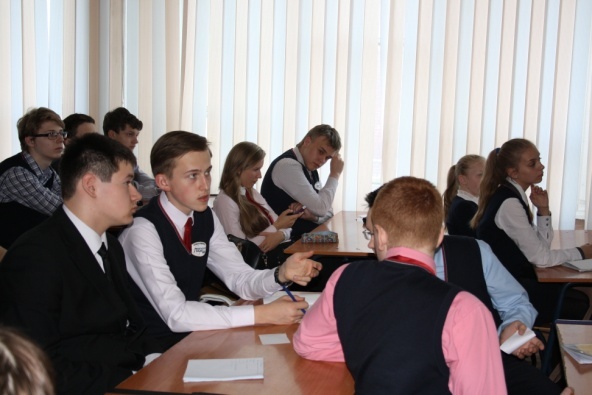 Решение задач оказалось увлекательным занятием, тем более что ответы можно передавать лектору по sms.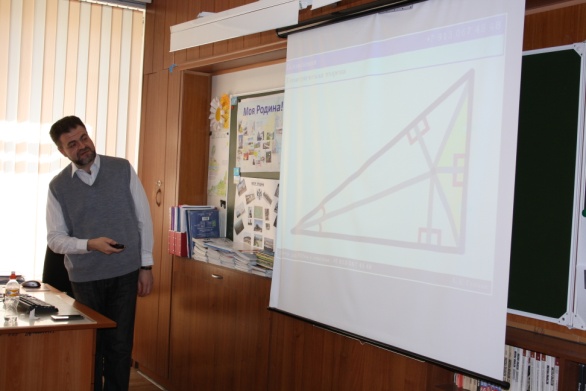 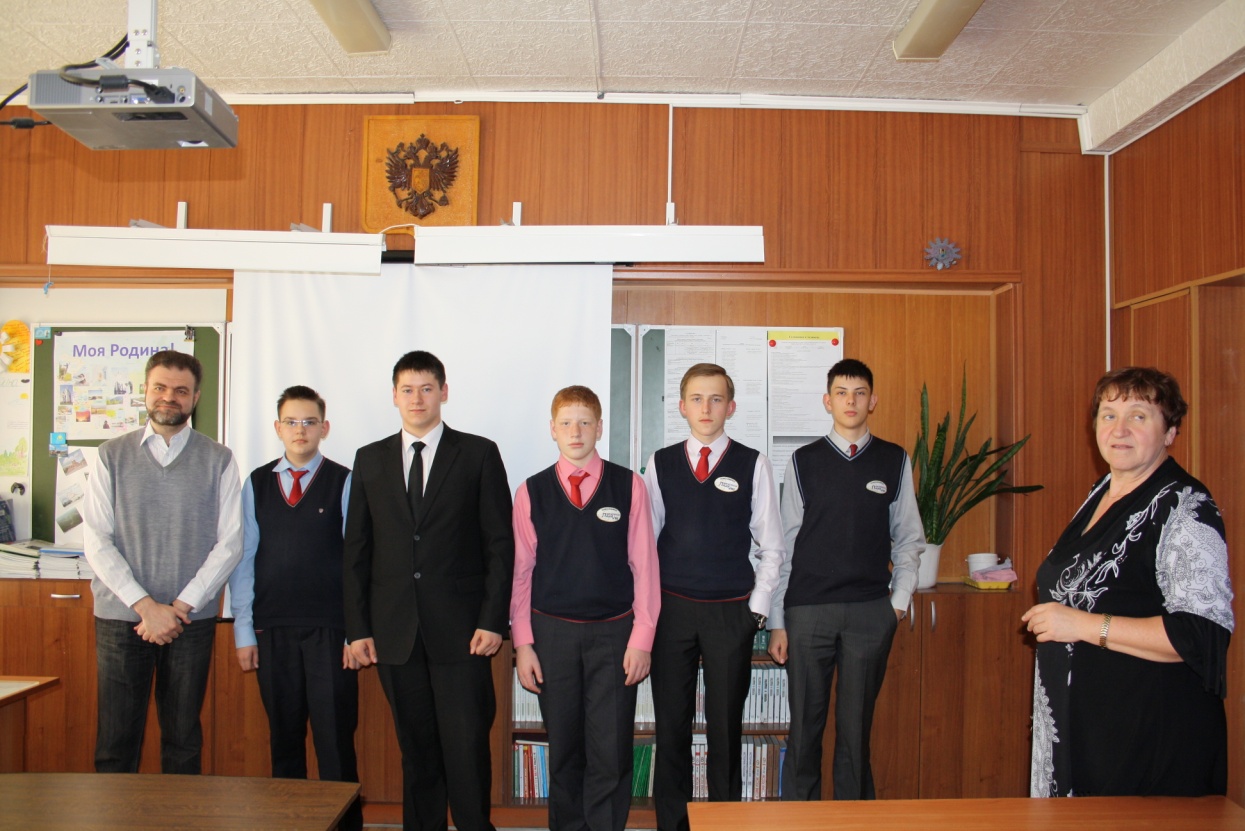 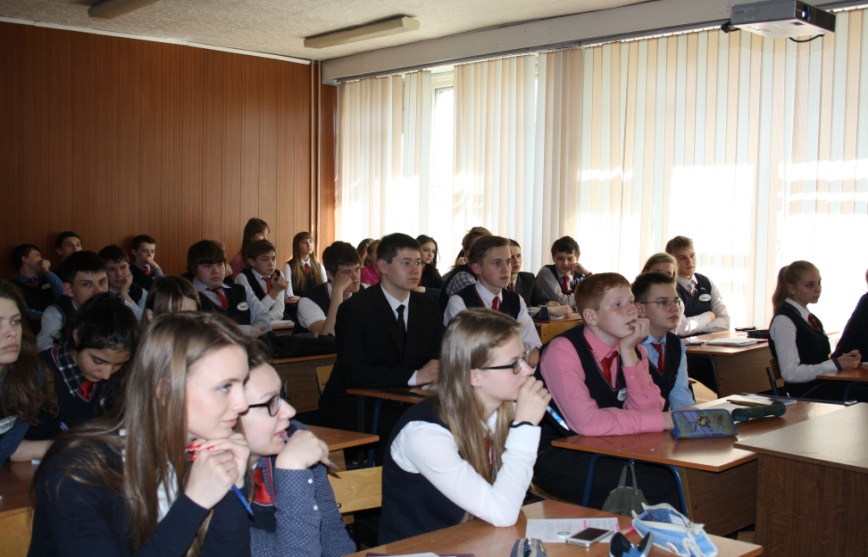 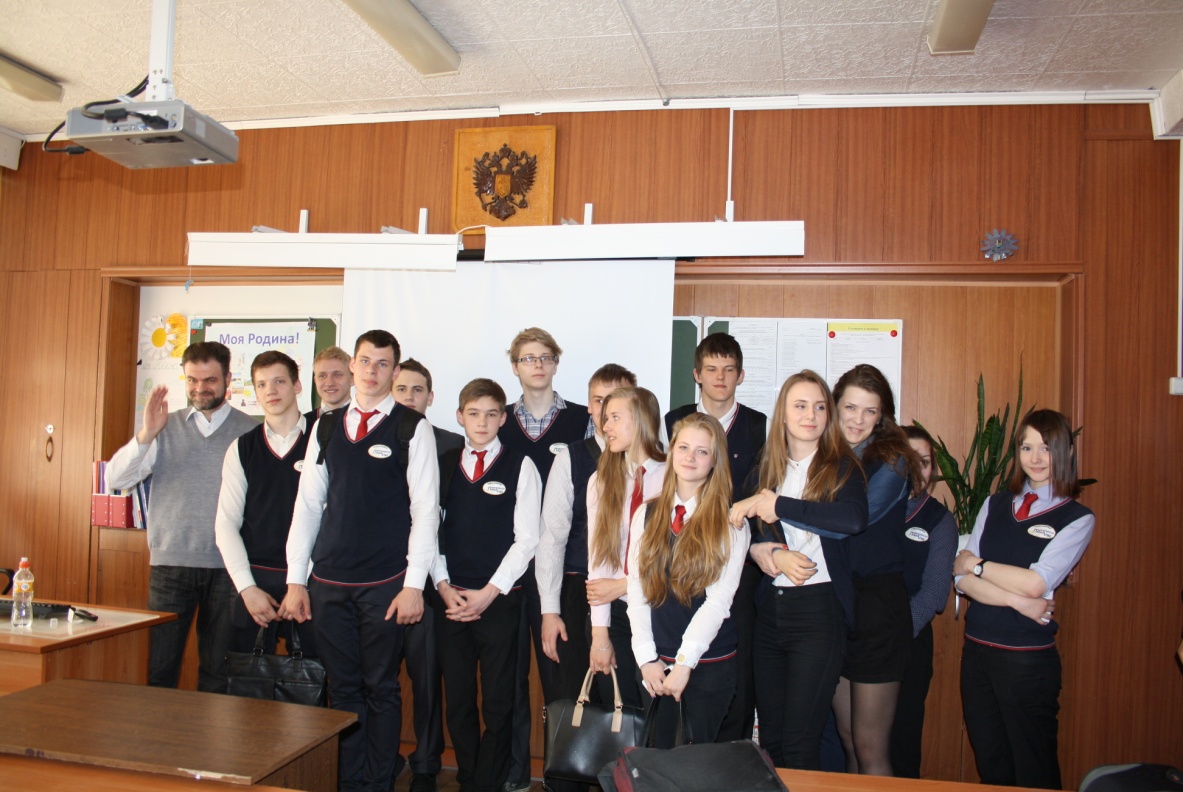 05.05.14 в СибГУТИ прошел ежегодный Областной форум школьников «Я в информационном мире». 14 наших лицеистов приняли участие в работе секций.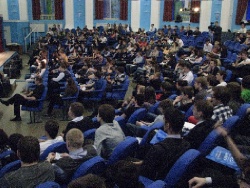 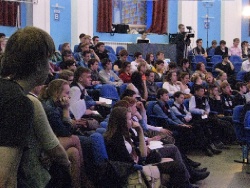 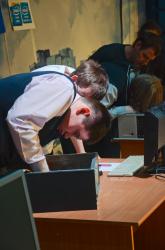 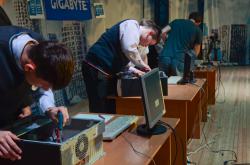 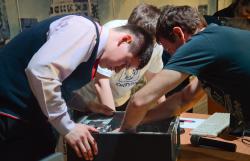 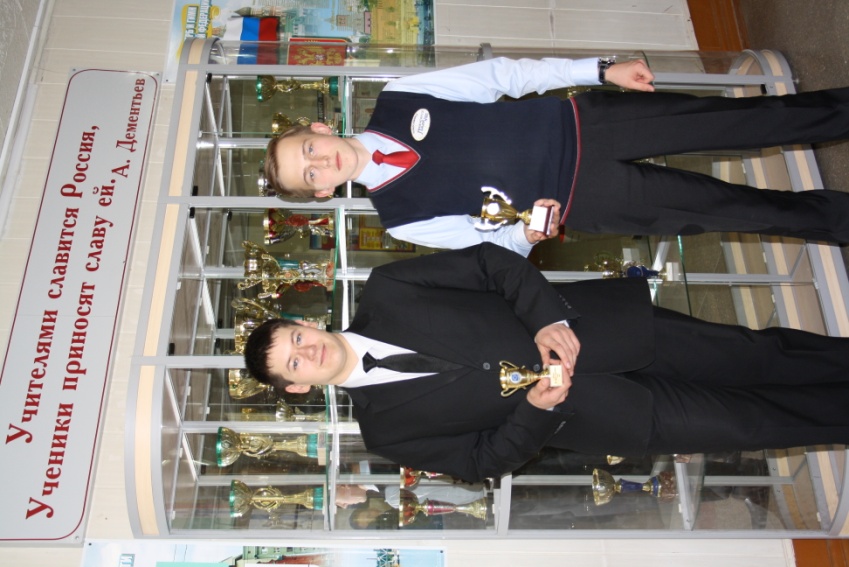 